 Hosea! 
12 November 2023
Past, Present, or future, God will rule over the people of Israel!  The book of Hosea is significant because Hosea is the last chance to Israel (northern Kingdom). 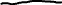 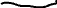 FOR ALMOST 200 YEARS GOD HAS DEALT WITH IDOLATROUS ISRAEL AND HOSEA WILL BE HIS LAST PROPHET.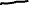 GOD WILL USE THE MAN (Hosea) AND HIS WIFE (Gomer) TO ILLUSTRATE GOD’S RELATIONSHIP WITH THE NORTHERN KINDGOM.The main problem with Israel is Spiritual Idolatry.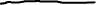 5:4 “They do not direct their deeds Toward turning to their God, For the spirit of harlotry is in their midst, And they do not know the LORD. 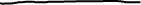 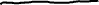 And since Jeroboam, they have erred wickedly. 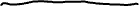 Now even the leaders are corrupt Hosea 5:10 “The princes of Judah are like those who remove a landmark; I will pour out My wrath on them like water. 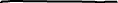 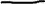 Israel is not stronger than God, and neither are we! Ezekiel 20:32 “What you have in your mind shall never be, when you say, ‘We will be like the Gentiles, like the families in other countries, serving wood and stone.’ 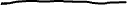 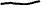 33 “As I live,” says the Lord GOD, “surely with a mighty hand, with an outstretched arm, and with fury poured out, I will rule over you. 34 “I will bring you out from the peoples and gather you out of the countries where you are scattered, 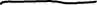 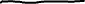 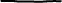 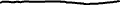 with a mighty hand, with an outstretched arm, and with fury poured out. 35 “And I will bring you into the wilderness of the peoples, and there I will plead My case with you face to face. 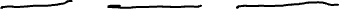 36 “Just as I pleaded My case with your fathers in the wilderness of the land of Egypt, so I will plead My case with you,” says the Lord GOD. 37 “I will make you pass under the rod, and I will bring you into the bond of the covenant; 38 “I will purge the rebels from among you, and those who transgress against Me; I will bring them out of the country where they dwell, but they shall not enter the land of Israel. Then you will know that I am the LORD. God can turn up the heat. He comes first as a moth.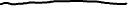 5:12 Therefore I will be to Ephraim like a moth, And to the house of Judah like rottenness. 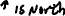 It is to both houses, so it is prophetic. It is from within, very subtle but damaging. 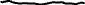 Then it comes from without and is violent and sudden like a lion.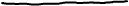 Hos 5:14 For I will be like a lion to Ephraim, And like a young lion to the house of Judah. I, even I, will tear them and go away; I will take them away, and no one shall rescue. Did this not happen?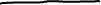 Israel by Assyria 722 BCJudah by Babylon 586 BCThen this little jewel. (PROPHECY WATCH!)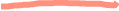 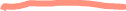 Hosea 5:15 I will return again to My place Till they acknowledge their offense. Then they will seek My face; In their affliction they will earnestly seek Me.” 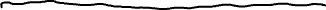 Their offense is a “one specific” offense! 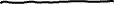 Mat 12:22 Then one was brought to Him who was demon-possessed, blind and mute; and He healed him, so that the blind and mute man both spoke and saw. 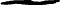 23 And all the multitudes were amazed and said, “Could this be the Son of David?” 24 Now when the Pharisees heard it they said, “This fellow does not cast out demons except by Beelzebub, the ruler of the demons.” 25 But Jesus knew their thoughts, and said to them:“Every kingdom divided against itself is brought to desolation, and every city or house divided against itself will not stand. 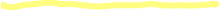 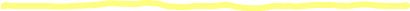 26 “If Satan casts out Satan, he is divided against himself. How then will his kingdom stand? 27 “And if I cast out demons by Beelzebub, by whom do your sons cast them out? Therefore they shall be your judges. 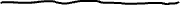 28 “But if I cast out demons by the Spirit of God, surely the kingdom of God has come upon you. 29 “Or how can one enter a strong man’s house and plunder his goods, unless he first binds the strong man? And then he will plunder his house. 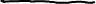 30 “He who is not with Me is against Me, and he who does not gather with Me scatters abroad. 31 “Therefore I say to you, every sin and blasphemy will be forgiven men, but the blasphemy against the Spirit will not be forgiven men. 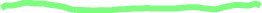 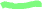 32 “Anyone who speaks a word against the Son of Man, it will be forgiven him; but whoever speaks against the Holy Spirit, it will not be forgiven him, either in this age or in the age to come. 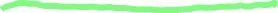 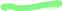 Romans 11:25 For I do not desire, brethren, that you should be ignorant of this mystery, lest you should be wise in your own opinion, that blindness in part has happened to Israel until the fullness of the Gentiles has come in. 26 And so all Israel will be saved, as it is written: “The Deliverer will come out of Zion, And He will turn away ungodliness from Jacob;  27 For this is My covenant with them, When I take away their sins.”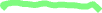 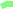 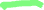 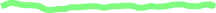 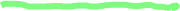 28 Concerning the gospel they are enemies for your sake, but concerning the election they are beloved for the sake of the fathers. 29 For the gifts and the calling of God are irrevocable. 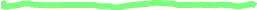 2. God returns to HIS Place TILL they acknowledge their Sin (singular).In order to leave, He first had to be here!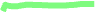 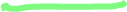 Mat 1:22 So all this was done that it might be fulfilled which was spoken by the Lord through the prophet, saying:23 “Behold, the virgin shall be with child, and bear a Son, and they shall call His name Immanuel,” which is translated, “God with us.” 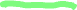 And there is something Israel must do for His return!Messiah only returns when this happens!Mat 23:37 “O Jerusalem, Jerusalem, the one who kills the prophets and stones those who are sent to her! How often I wanted to gather your children together, 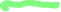 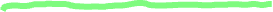 as a hen gathers her chicks under her wings, but you were not willing! 38 “See! Your house is left to you desolate; 39 “for I say to you, you shall see Me no more till you say, ‘Blessed is He who comes in the name of the LORD!’ ” 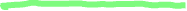 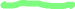 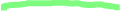 Messiah was crucified, and then rose from the dead, and then ascended into heaven.Acts 1:9 Now when He had spoken these things, while they watched, He was taken up, and a cloud received Him out of their sight. 10 And while they looked steadfastly toward heaven as He went up, behold, two men stood by them in white apparel, 11 who also said, “Men of Galilee, why do you stand gazing up into heaven? This same Jesus, who was taken up from you into heaven, will so come in like manner as you saw Him go into heaven.” 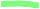 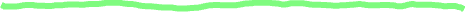 This was predicted By HoseaHosea 5:15 I will return again to My place Till they acknowledge their offense. Then they will seek My face; In their affliction they will earnestly seek Me.” 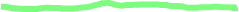 Isa 53:1 Who has believed our report? And to whom has the arm of the LORD been revealed? Zechariah 12:10 “And I will pour on the house of David and on the inhabitants of Jerusalem the Spirit of grace and supplication; then they will look on Me whom they pierced. Yes, they will mourn for Him as one mourns for his only son, and grieve for Him as one grieves for a firstborn. 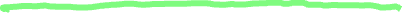 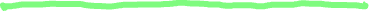 11 “In that day there shall be a great mourning in Jerusalem, like the mourning at Hadad Rimmon in the plain of Megiddo. 12 “And the land shall mourn, every family by itself: the family of the house of David by itself, and their wives by themselves; the family of the house of Nathan by itself, and their wives by themselves; 13 “the family of the house of Levi by itself, and their wives by themselves; the family of Shimei by itself, and their wives by themselves; Romans 11:26 And so all Israel will be saved, as it is written: “The Deliverer will come out of Zion, And He will turn away ungodliness from Jacob;  Romans 9:33 As it is written: “Behold, I lay in Zion a stumbling stone and rock of offense, And whoever believes on Him will not be put to shame.” 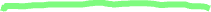 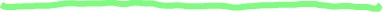 Next week: Hosea